Think together1	a) What fraction of the hundredths grid is covered with counters?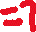 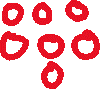 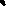 b) How could this be written as a decimal?.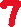 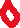 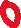 How could the decimal 0.13 be represented with counters on a hundredths grid?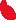 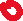 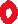 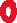 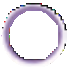 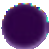 How does each digit in 0.13 represent the counters on the grid?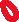 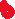 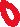 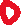 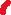 The digit 1 represents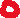  	 . The digit 3 represents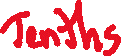 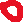 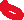 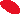  	 .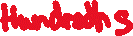 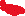 186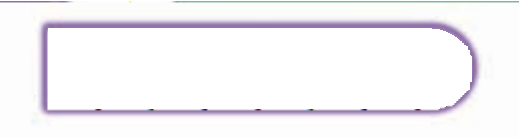 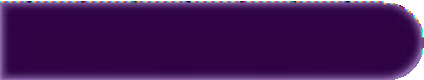 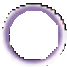 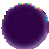 Pearson Education Ltd 2018Unit 10: Decimals (1), Lesson 63	Amelia has 11 counters to place on a hundredths grid.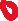 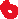 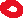 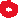 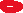 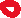 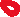 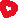 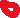 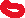 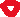 As she places each counter, she says what fraction of the hundredths grid is covered and she writes this as a decimal.One hundredth, two hundredths,three hundredths …	0·01, 0·02, 0·03Amelia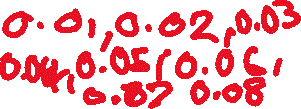 Complete the sequence of what she says, and what she writes.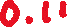 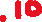 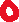 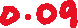 I will place the counters in a row to help me.What happens when I have placed 10 counters?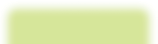 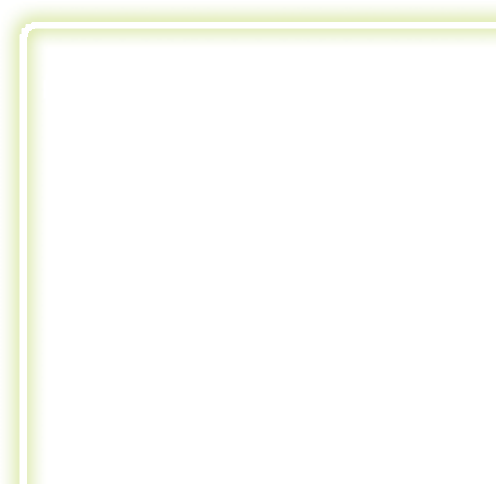 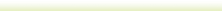 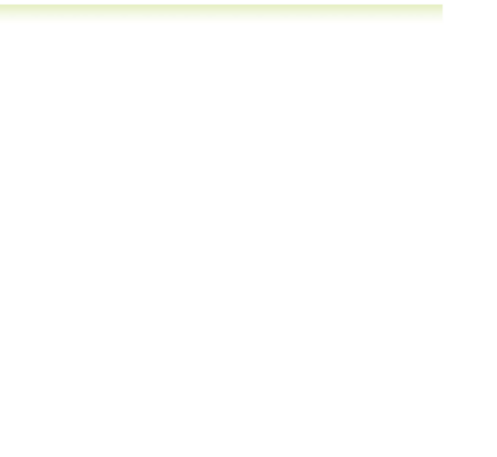 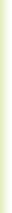 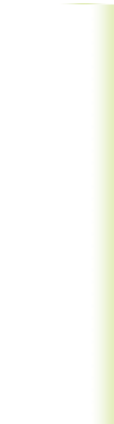 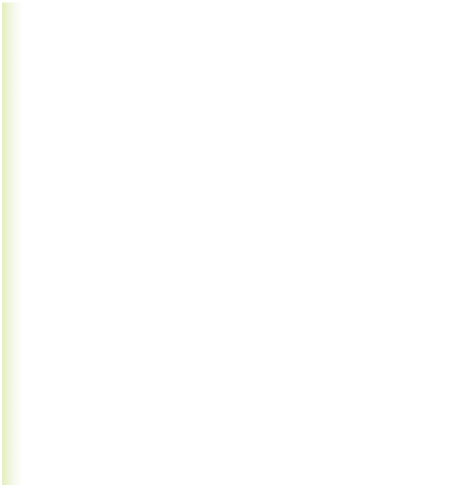 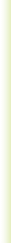 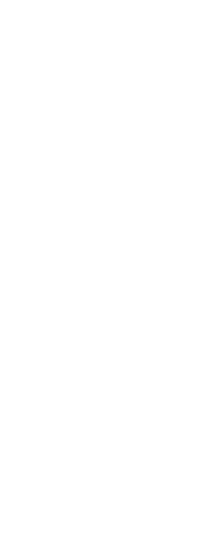 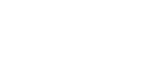 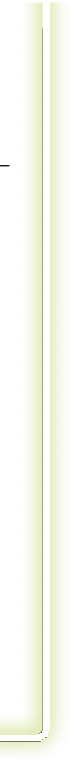 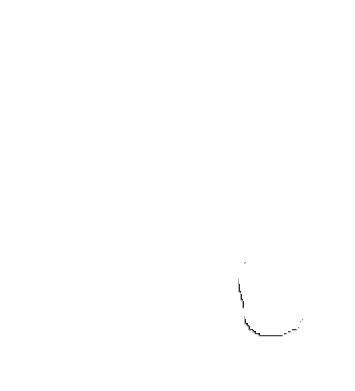 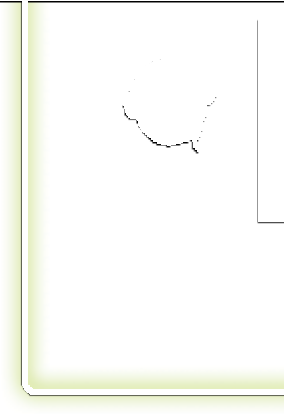 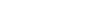 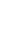 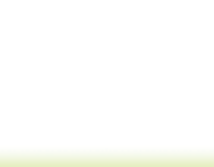 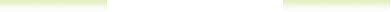 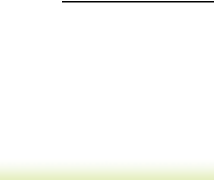 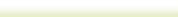 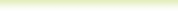 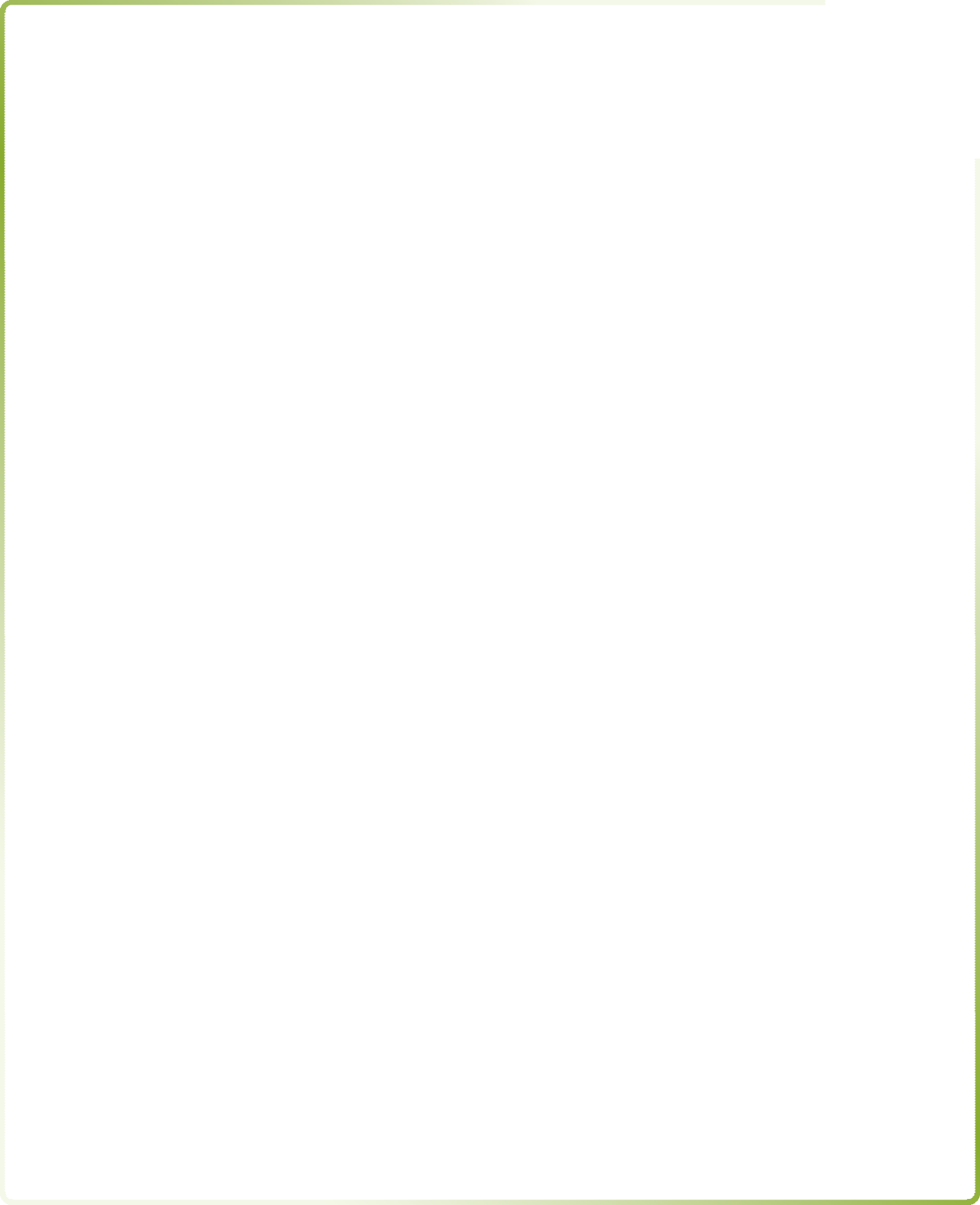 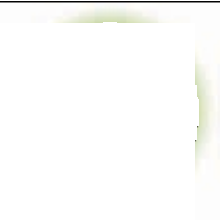 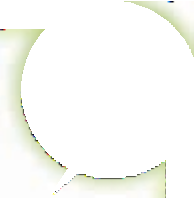 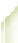 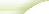 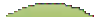 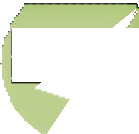 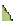 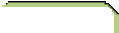 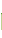 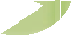 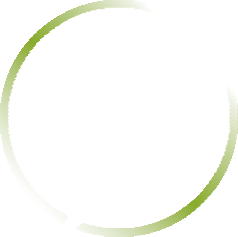 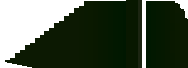 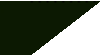 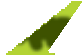 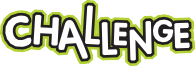 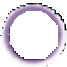 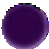 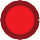 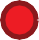 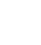 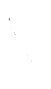 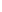 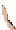 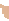 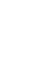 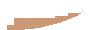 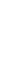 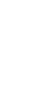 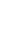 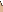 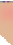 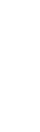 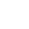 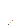 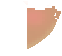 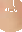 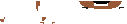 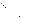 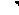 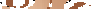 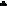 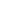 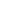 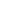 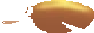 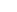 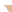 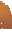 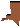 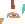 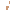 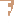 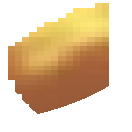 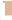 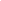 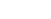 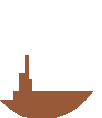 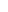 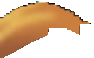 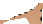 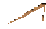 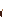 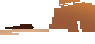 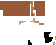 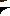 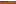 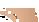 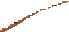 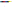 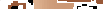 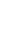 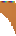 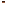 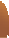 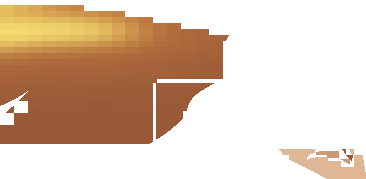 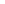 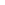 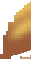 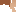 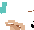 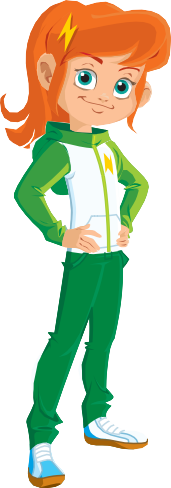 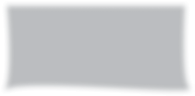 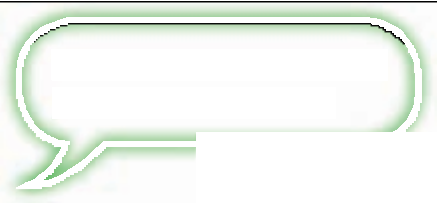 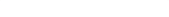 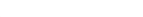 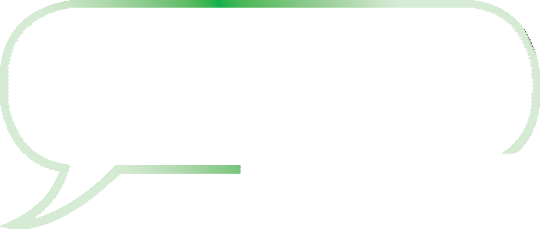 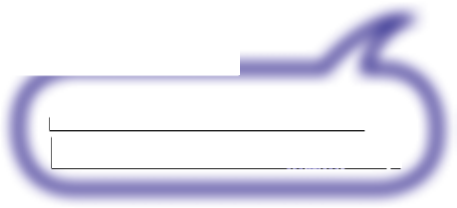 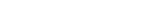 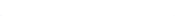 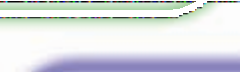 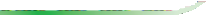 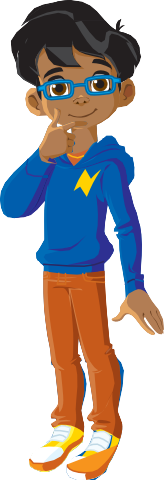 © Pearson Education Ltd 2018³ Practice book 4B p135187